Clothes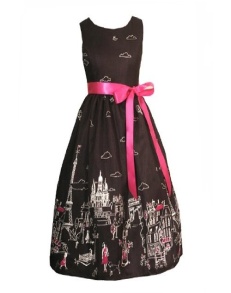 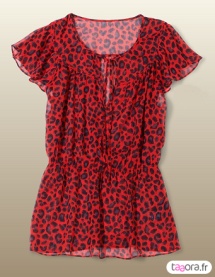 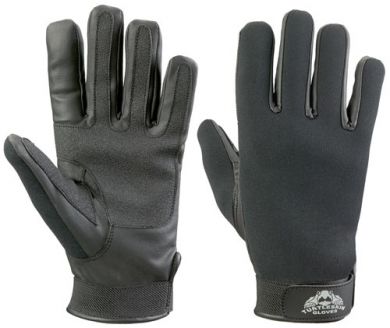 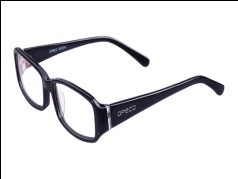 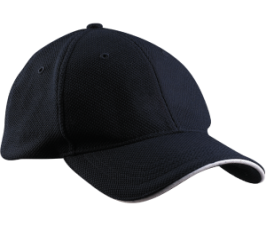 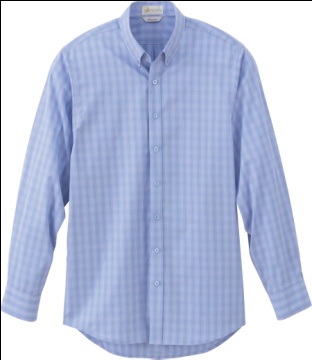 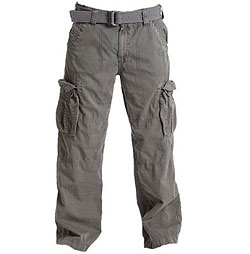 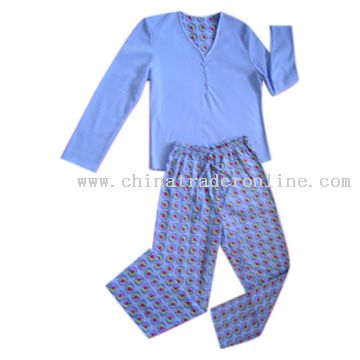 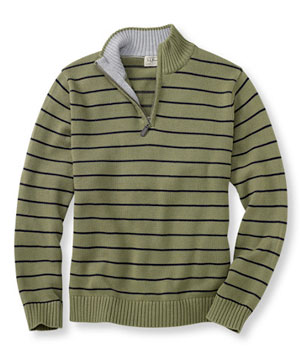 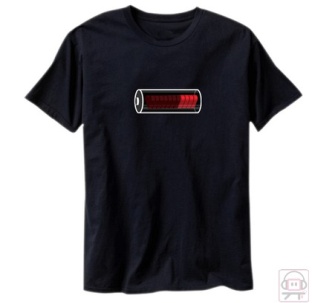 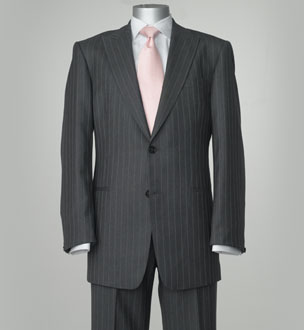 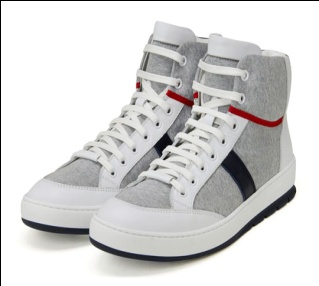 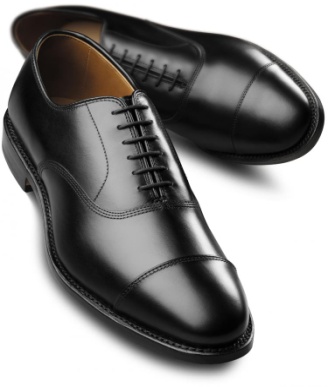 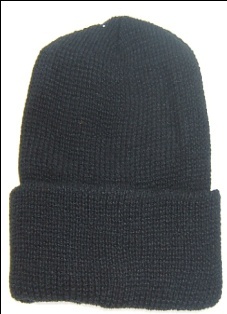 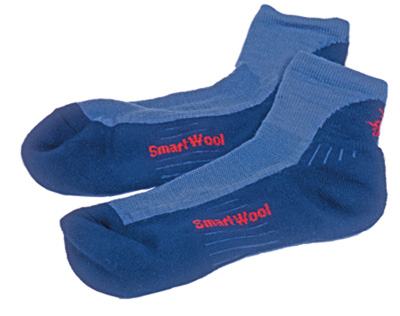 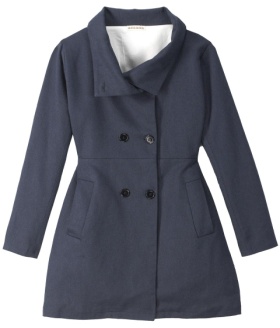 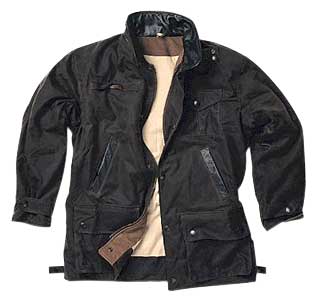 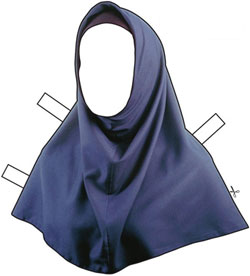 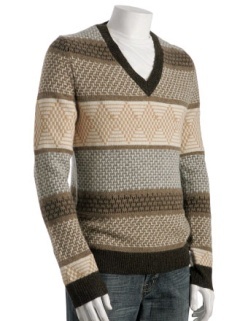 Important  verbs: Put on =  wear  =/=  take offIn the morning, Samir puts on his pants, pullover and jacket and goes to school.At night, he takes of his jeans, pullover and jacket. He wears his pajamas and goes to bed.Parts of the body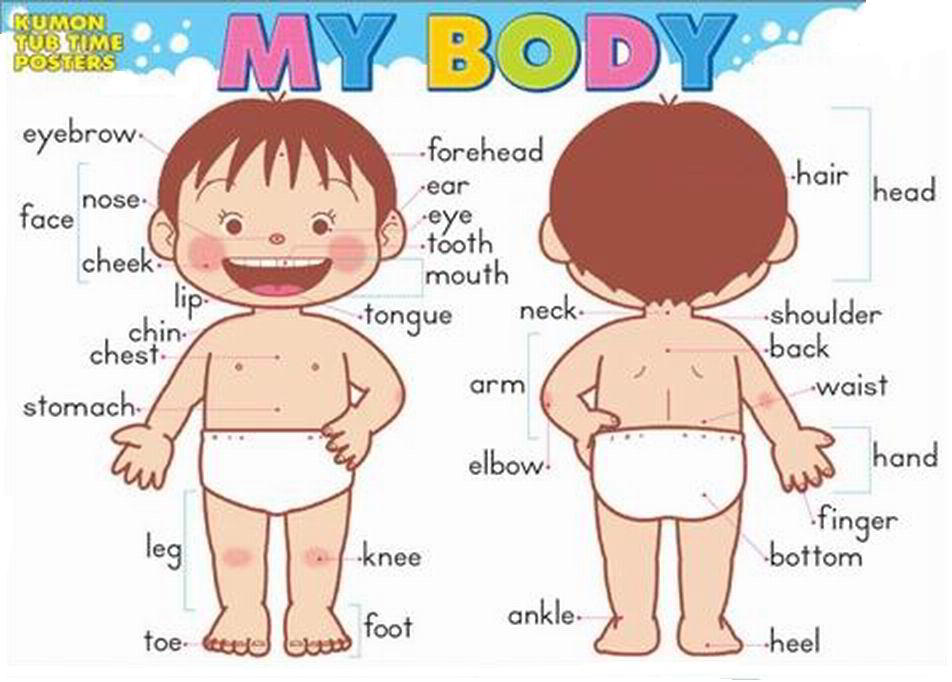 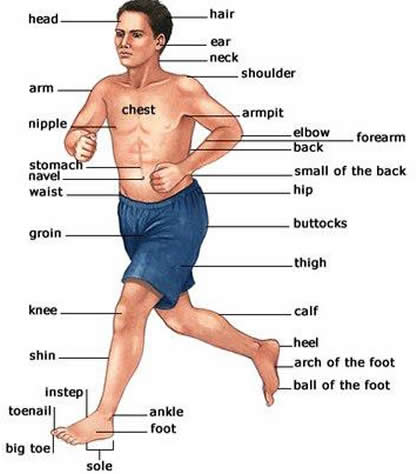 